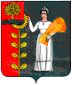 АДМИНИСТРАЦИЯ СЕЛЬСКОГО ПОСЕЛЕНИЯ ДУРОВСКИЙ  СЕЛЬСОВЕТДОБРИНСКОГО МУНИЦИПАЛЬНОГО РАЙОНА ЛИПЕЦКОЙ ОБЛАСТИ РОССИЙСКОЙ ФЕДЕРАЦИИПОСТАНОВЛЕНИЕ                        30.03. 2022                                с.Дурово                                           № 18 О присвоении адресаРуководствуясь  Федеральным законом от 28.12.2013 г №443-ФЗ «О федеральной информационной  адресной системе и о внесении изменений в Федеральный закон, постановлением Правительства №1221 от 19.11.2014 «Об утверждении  правил  присвоения, изменения и аннулирования адресов, Федеральным законом «Об общих принципах организации местного самоуправления в Российской Федерации», решением Дуровского сельского Совета депутатов от 06.02.2006г № 15-рс «О присвоении названий улицам, расположенным на территории  Дуровского сельсовета»,  решением Совета депутатов сельского поселения  Дуровский сельсовет от 10.09.2015г №  222-рс «О принятии Правил присвоения, изменения и аннулирования адресов  на территории  сельского поселения  Дуровский сельсовет Добринского муниципального района Липецкой области» администрация сельского поселения Дуровский сельсовет ПОСТАНОВЛЯЕТ:1. Присвоить земельному участку с кадастровым номером 48:04:1540214:6 адрес: Российская Федерация, Липецкая область, Добринский муниципальный район, сельское поселение Дуровский сельсовет, село Дурово, улица Центральная, земельный участок 1;2. Присвоить жилому дому с кадастровым номером 48:04:1540214:12 адрес: Российская Федерация, Липецкая область, Добринский муниципальный район, сельское поселение Дуровский сельсовет, село Дурово, улица Центральная, дом 12. Настоящее постановление вступает в силу со дня его подписания.3. Контроль за исполнением настоящего постановления оставляю за собой.Глава администрациисельского поселения Дуровский  сельсовет                                                   Л.И.Жданова